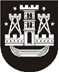 KLAIPĖDOS MIESTO SAVIVALDYBĖS TARYBASPRENDIMASDĖL žemės sklypo PRAMONĖS G. 34, KLAIPĖDOJE, DALIES NUOMOS2022 m. sausio 20 d. Nr. T2-3KlaipėdaVadovaudamasi Lietuvos Respublikos vietos savivaldos įstatymo 16 straipsnio 2 dalies 26 punktu, Lietuvos Respublikos žemės įstatymo 14 straipsnio 2 dalimi ir 18 straipsniu, Lietuvos Respublikos laisvųjų ekonominių zonų pagrindų įstatymo 5 straipsnio 1 dalimi, atsižvelgdama į uždarosios akcinės bendrovės Klaipėdos laisvosios ekonominės zonos valdymo bendrovės 2021-12-27 prašymą Nr. SD-21-226, Klaipėdos miesto savivaldybės taryba nusprendžia:1. Išnuomoti 7,6000 ha kitos paskirties žemės sklypo Klaipėdoje, Pramonės g. 34, unikalus Nr. 4400-5776-5338, 0,2334 ha dalį, plane pažymėta indeksu B/2334, nuosavybės teise priklausančią Klaipėdos miesto savivaldybei, uždarajai akcinei bendrovei Klaipėdos laisvosios ekonominės zonos valdymo bendrovei, juridinio asmens kodas 100707092, buveinės adresas: Pramonės g. 8, Klaipėda, 99 metų laikotarpiui. 2. Įgalioti Klaipėdos miesto savivaldybės administracijos direktorių Gintarą Neniškį pasirašyti savivaldybės žemės nuomos sutartį. Savivaldybės meras Vytautas Grubliauskas